MESTNA OBČINA LJUBLJANAMestna občina Ljubljana, Mestni trg 1, Ljubljana, objavljaPREKLIC JAVNE DRAŽBEza prodajo nepremičnin Mestne občine Ljubljana(datum objave 14. 10. 2020)I.1. Prekliče se javno dražbo za prodajo nepremičnine pod točko 2.7:Predmet javne dražbe je nepozidano stavbno zemljišče s:- parc. št. 608/3 (ID znak: parcela 1772 608/3) v izmeri 429 m², k. o. 1772 Slape2. Javna dražba je bila objavljena dne 14. 10. 2020 ter razpisana za 12. 11. 2020 ob 13:00.II.Ta preklic javne dražbe začne veljati takoj. V Ljubljani, 21. 10. 2020		MESTNA OBČINA LJUBLJANA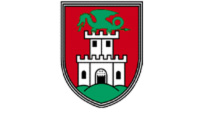 